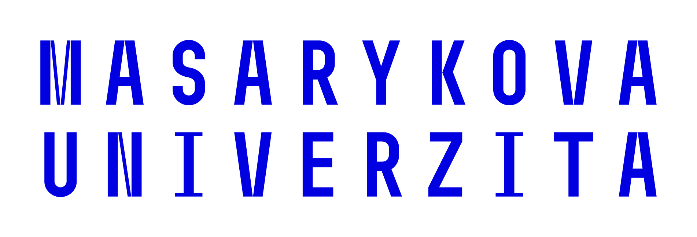 Brno 